Выполни задания с использованием приведенного ниже фрагмента топографической карты.Тест №1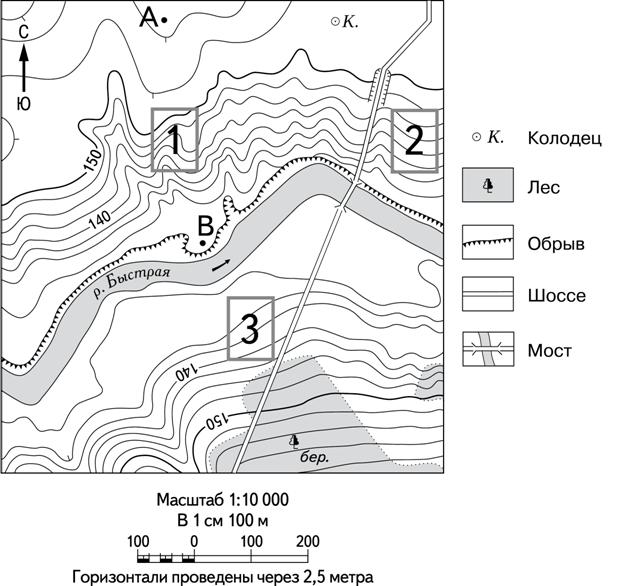 Задание № 1 Определите по карте расстояние на местности по прямой от колодца до точки А. Измерение проводите между центрами условных знаков. Полученный результат округлите до десятков метров. Ответ запишите в виде числа.Ответ: ___________________________.Задание № 2.Определите по карте, в каком направлении от точки А находится колодец.Ответ: ___________________________.Задание № 3Фермер выбирает участок для закладки нового фруктового сада. Ему нужен участок, на котором весной рано сходит снег, а летом почва лучше всего прогревается солнцем. Он также должен иметь расположение, удобное для вывоза собранного урожая на консервный завод. Определите, какой из участков, обозначенных на карте цифрами 1, 2 и 3, больше всего отвечает указанным требованиям. Для обоснования своего ответа приведите два довода.Ответ: ___________________________.Выполни задания с использованием приведенного ниже фрагмента топографической карты.Тест №2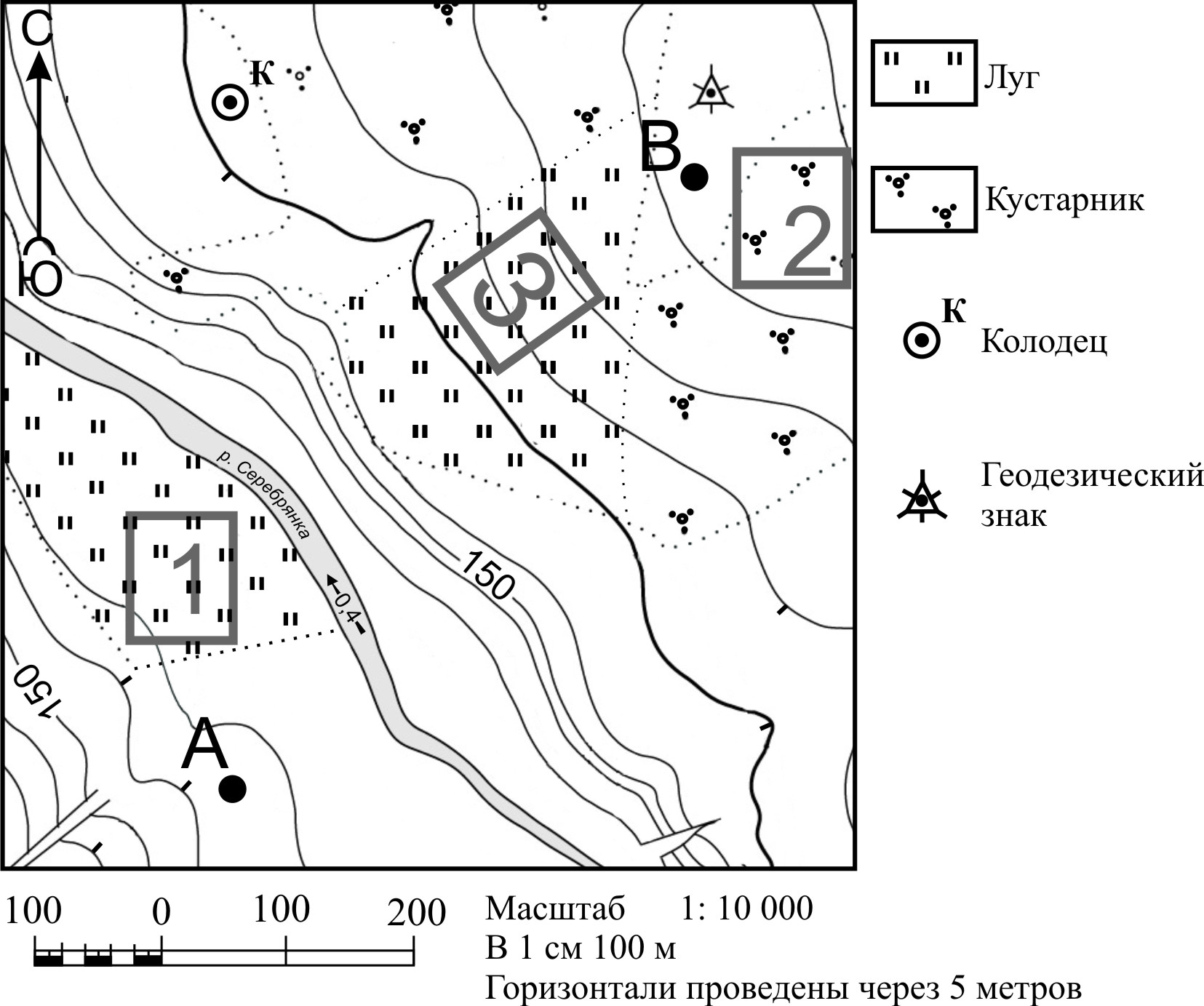 Задание № 1Задание №1Определите по карте расстояние на местности по прямой от геодезического знака до точки А. Измерение проводите между центрами условных знаков. Полученный результат округлите до десятков метров. Ответ запишите в виде числа.Ответ: ___________________________ м.Задание № 2Определите по карте, в каком направлении от геодезического знака находится колодец.Задание № 3Ответ: ___________________________.Задание № 4Участники школьной футбольной секции выбирают место для игры в футбол. Оцените, какой из участков, обозначенных на карте цифрами 1, 2 и 3, больше всего подходит для этого. Для обоснования ответа приведите два довода.Ответ ________________________________.Задание № 5На рисунках представлены варианты профиля рельефа местности, построенные на основе карты по линии А – В разными учащимися. Какой из профилей построен верно?Ответ ________________________________  1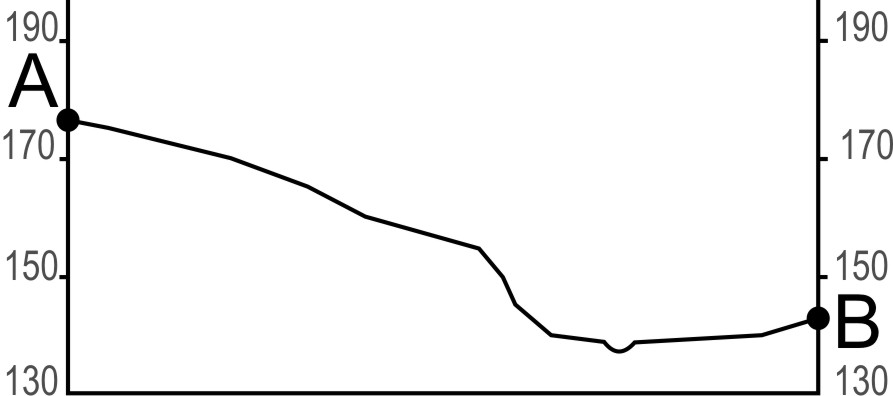   3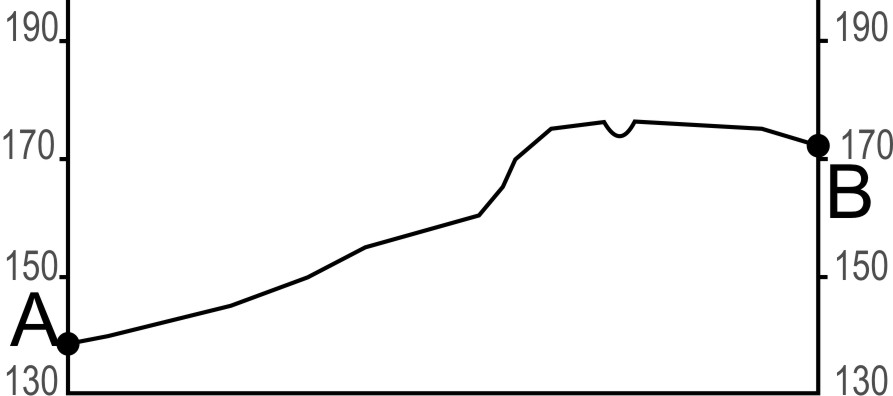   2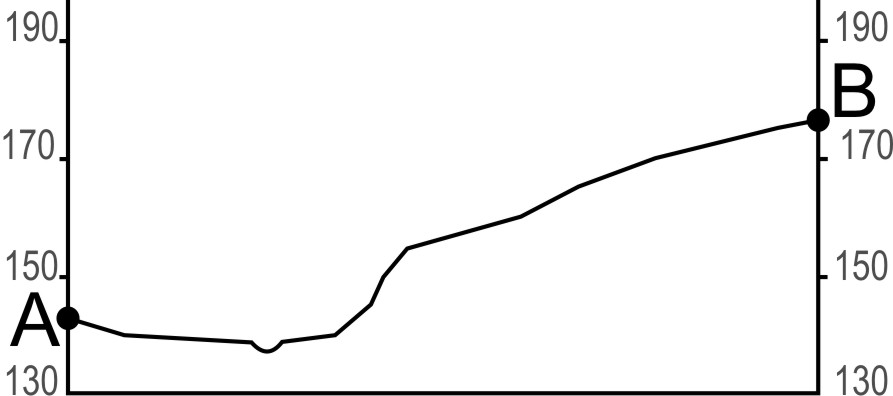   4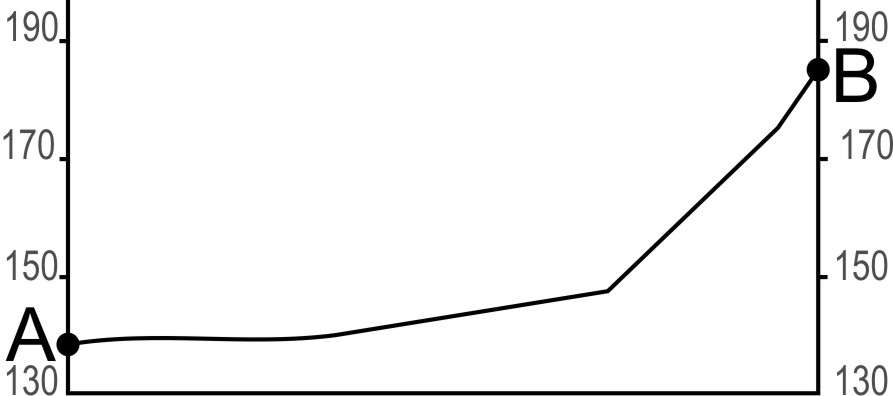 